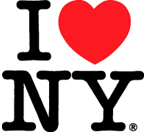 NEW YORK CITYTable of ContentsGeneral DescriptionNew DevelopmentsSurprising FactsSports and OutdoorsArt, Architecture, and CultureHistoryFood and DrinkUnique LodgingOther Selected AttractionsConvention Centers and Meeting SpacesTransportationFurther InformationCountiesMajor Cities & TownsClimateShoppingGENERAL DESCRIPTIONWelcome to the city that never sleeps, where these streets will make you feel brand new and big lights will inspire you. If you can make it here, you can make it anywhere. In addition to inspiring many songs, New York is also a mega metropolis and ultimate melting pot with many attractions for locals and visitors to enjoy, including museums, food, and wonderful sights to see. Some of the most iconic places to visit include The Empire State Building, The Brooklyn Bridge, The One World Trade Center, and The Statue of Liberty. Other fun things to do while in New York include riding the subway whether you’re in Central Park or Bryant Park, or going to see your favorite show on Broadway. In other words, whatever floats your fancy, be sure to stop and take a bite of the Big Apple!NEW DEVELOPMENTSNew LodgingThe uber luxurious Aman New York opens this August in the heart of New York City with 83 hotel rooms, plus a Garden Terrace & Bar with 7,000 square feet of outdoor dining space, the three-floor Aman Spa, a Jazz Club and Wine Room.The Ritz-Carlton New York, NoMad, newly opened, is a new experience inspired by the essence of the new Madison Square Park; and the just opened Hard Rock Hotel New York, is a new property offering a backstage pass to the best of Midtown Manhattan.Additionally, the Renaissance Hotels brand will open properties in Harlem and Flushing in the coming months; the Virgin Hotel New York City and Hotel Barrière Le Fouquet’s New York are expected to open this summer; Moxy Hotels will open properties on Manhattan’s Lower East Side and in Williamsburg, Brooklyn later this year; and The Fifth Avenue Hotel is expected to open this fall.New Airport TerminalsThe gateways to New York City have undergone exciting transformations including brand-new terminals at LaGuardia Airport, Newark Liberty International Airport and John F. Kennedy International Airport. The new Terminal B at LaGuardia Airport features 35 gates plus new retail and dining offerings, including Shake Shack and FAO Schwarz. The new Terminal C will open at LaGuardia in the coming months. And later this year, Newark Liberty International Airport will debut an updated Terminal A, offering 33 new gates directly connected to a multilevel parking facility. Terminal 8 at JFK International Airport will debut in December with 130,000 square feet of new and renovated space, serving American Airlines and British Airways. Construction has begun this year on the New Terminal One at JFK, expected to open in 2026.Upcoming ExhibitionsThe Metropolitan Museum of Art: Some new and upcoming exhibits at The Met include Kimono Style: The John C. Weber Collection, The Tudors: Art and Majesty in Renaissance England, Cubism and the Trompe l’Oeil Tradition, Water Memories, and Hear Me Now: The Black Potters of Old Edgefield, South Carolina, The Museum of Modern Art (MOMA): Some new and upcoming exhibits at MoMA include Barbara Kruger: Thinking of You. I Mean Me. I Mean You. , Never Alone: Video Games and Other Interactive Design, Wolfgang Tillmans To look Without Fear, Just Above Midtown Changing Spaces, and Joan Jonas (Spring 2024). The Solomon R. Guggenheim Museum: Some new and upcoming exhibits at The Guggenheim Museum include Thannhauser Collection, Alex Katz: Gathering, and Nick Cave: Forothermore (Opening November 18)  Polonsky Exhibition of The New York Public Library's Treasures: This newly opened exhibition at The New York Public Library is the first permanent exhibition that showcases the Library’s research collections, highlighting its 125-year legacy.Whitney Museum of Modern Art: Time Management Techniques, At the Dawn of a New Age: Early Twentieth-Century American Modernism, 2 Lizards, In the Balance: Between Painting and Sculpture, 1965–1985, Edward Hopper’s New YorkSURPRISING FACTSMore than 800 languages are spoken in New York City1 in every 38 people living in the U.S. reside in New York CityOver 3 million of New York City residents were born in a different country.New York City has a total of over 8 million residentsThe first pizzeria in the United States opened in New York City in the year 1895The ice cream cone was invented in New York City.SPORTS & OUTDOORSHiking and Biking:The High Line is more than just your typical park, as some of its features include sights of the garden, art, or a live performance. While some might think that the trails are too extreme for hiking, don’t be fooled as the trails are not as intense as it looks.Central Park welcomes over 40 million visitors from around the world every year. There’s a plethora of events and activities going on, including renting a bike for one of the bike tours, going on a walking tour, or even going on a hike on your own. Those that prefer to go on a more rigorous hike on the 58 miles worth of hiking trails should check out The Ravine, The Ramble, and The North Woods. Those that want to take it easy should head over to The Great Lawn.The Battery Park is known as New York’s birthplace park, located in the southern tip of Manhattan. Its main focus is to conserve and protect the environment, which can be seen through its public gardens, organic urban farms, toxin-free lawns, and their aquarium carousel called SeaGlass. In addition to preserving the beauty of this park, cyclists and runners are welcome to take a ride or jog along The Battery Oval, Bikeway, and Woodland , as well as pass through “New York City’s busiest intermodal transportation hub,” The Peter Minuit Plaza.Prospect Park is located in “Brooklyn’s Backyard,” which offers visitors many different events and activities to do. Cyclists and runners are more than welcome to ride their bikes or jog on Park Drive’s approximately 3.35-mile-long loop either on their own or as part of one of the many cycling and running events that take place. Fishing: With its 520 miles of shoreline and inland lakes perfect for freshwater and saltwater fishing in some of their parks, New York City offers a plethora of options for fishing fanatics. Some of the perfect places to go fishing in the Bronx include Orchard Beach at Pelham Bay Park for saltwater fishing and Van Cortlandt Lake for freshwater fishing. In Brooklyn, there’s Prospect Park Lake for freshwater fishing and Valentino Pier for saltwater fishing. In Manhattan, Harlem Meer at Central Park and Hudson River Park are perfect places for freshwater fishing. Before you go, though, make sure you have a fishing license on you.Beaches: Beach season in New York City lasts from Memorial Day to mid-September and each park maintains 14 miles of beaches. Some of the hottest New York City beaches include Coney Island Beach & Boardwalk, Manhattan Beach Park, and Franklin D. Roosevelt Boardwalk and Beach in Staten Island. Baseball: When most people think of the Bronx when it comes to sports, they often associate it with Yankee Stadium, home of the 27-time champion New York Yankees. Queens is also home to the New York Mets, whose play at CitiField.Golf: While most people associate the Bronx with being the home of the New York Yankees, it is also home to a couple of historic golf courses: Van Cortlandt Golf Course and Mosholu Golf Course. Van Cortlandt Golf Course (or “Vanny” as referred to by locals) is the oldest public golf course in the USA and is the most accessible golf course to mass transportation in New York City. Some icons that have played at this golf course include Babe Ruth, Willie Mays, Joe Lewis, and The Three Stooges.Mosholu Golf Course has been around for over 100 years, but it certainly doesn’t show its age as it has recently been renovated. This course is made up of nine holes and the green is over 10,000 square feet. It’s also the perfect place for kids and teens to learn how to golf, as it offers a special learning program called The First Tee. Basketball: If you happen to be in Madison Square Garden between the months of October and April during basketball season, be sure to catch a New York Knicks game. For those that happen to be in Brooklyn during basketball season should head over to the Barclays Center and catch a Brooklyn Nets and a New York Liberty game. Who knows? You just might bump into one of your favorite celebrities. However, be prepared to deal with a lot of noise, as crowds tend to get loud and rowdy at these NBA games.Hockey: Fans of the NHL can stop by Madison Square Garden to catch a New York Rangers game.Tennis: One of the world’s largest public tennis facilities, The USTA Billie Jean King National Tennis Center is home to the annual US Open that takes place from late August to September of every year. In the off-season, they host special tennis programs and camps for youth and adults, allow guests to rent the venue for special events (i.e. graduation ceremonies, movie shoots, weddings, etc.), and allow guests to book a tennis court. Keep in mind, the open-time court allows for only a maximum of 4 guests per court.ART, ARCHITECTURE & CULTUREMetropolitan Museum of Art was first founded in 1870 and features a collection of over 5,000 years of art from around the world. The Met has two locations in New York City, one on Fifth Avenue and one on Cloisters. Plus, there’s even a Virtual Met Collection, available online for those that can’t visit in-person. Some ongoing exhibitions featured at The Met Fifth Avenue include Before Yesterday We Could Fly: An Afrofuturist Period Room and In Praise of Painting: Dutch Masterpieces at The Met. The upcoming exhibits have already been mentioned in the “New Developments” section. The Met also offers visitors opportunities to learn by offering workshops and activities for guests of all ages, as well as libraries and research to offer students and scholars the resources they need.The Museum of Modern Art (MOMA) was first founded in 1929 and is one of the first museums to be dedicated to modern and contemporary art. They also have a location in Queens called MoMA PS1, which was first founded in 1971 and is the first nonprofit arts center solely dedicated to experimental and contemporary art. Some ongoing events at MoMA include Modern Mondays as part of their film series, as well as some new and upcoming featured exhibits (see above in “New Developments” section). They also offer opportunities for research and learning through their library, education partnerships, and MoMA Research and Development, just to name a few. The Solomon R. Guggenheim Museum was first established in 1939 and built in 1959 by Frank Lloyd Wright. The Guggenheim Museum in New York is deemed as a cultural center and educational institution, where visitors can explore modern and contemporary art exhibits, attend lectures by artists and critics, watch performances and film screenings, take classes, and go on a guided tour. This eight-story building was named a National Historic Landmark in 2008 and became a UNESCO World Heritage site in 2019. The Guggenheim Museum features an ongoing exhibit called The Thannhauser Collection, as well as some upcoming exhibitions (see above in “New Developments” section). HISTORYDiMenna Children’s History Museum is targeted towards children between the ages of 8 to 13 and highlights the stories of young New York City residents from the late 17th century to the 20th century. As the youngsters of today learn from the youngsters of the past, they’ll get to interact with different objects and games through different stories. With this unique interaction, this allows children and their families to “connect with America’s past, present and future”.American Museum of Natural History is a world renowned scientific and cultural institution with the focus on using scientific research and education to “discover, interpret, and disseminate information about human cultures, the natural world, and the universe”. Some of their permanent exhibits include the Felix M. Warburg Hall of New York State Environment , the Leonard C. Sanford Hall of North American Birds, and the Grand Gallery. They also have educational establishments, which include the Richard Gilder Graduate School from 2006 and the granting of Master of Arts in Teaching degree in 2015. Center for Women’s History is deemed as “the first of its kind”, as it reveals the lives and legacies of women that helped to shape the American experience. Guests are welcome to watch a short film called “We Rise” at the Robert H. Smith Auditorium, which highlights the different social issues that women have fought for the past 70 years and features narration from Meryl Streep, as well as a song written and performed by Alicia Keys called “We Are Here”. Guests can also learn more about women’s history by visiting their multimedia exhibit called “Women’s Voices”, giving guests the opportunity to interact with touchscreens where they can access different biographies, interviews, and profiles. FOOD & DRINKMuseum of Food and Drink (MOFAD) is the first of its kind food museum that features some exhibits that explain the meaning of “food is culture”. Some of these exhibits include the new African/American: Making the Nation’s Table exhibit, as well as some past exhibits like Chow: Making the Chinese American Restaurant and BOOM! The Puffing Gun and the Rise of Cereal. The purpose of these exhibits, both past and present, is to educate people about culinary history and anthropology.Chinatown is not only a hot gathering place for Chinese immigrants, but it’s also the ultimate place for visitors to come hungry and fill their appetite with dim sum, pork buns, seafood and noodles. Stop by Great NY Noodletown for some delicious Cantonese-style noodles, baby pig, and seafood. For smaller-scaled tea and dim sum spots, head to Nom Wah Tea Parlor in Manhattan. For those that are in the mood for something spicy, head to the Spicy Village to enjoy some Spicy Big Tray Chicken. Come take a peek and try some Peking Duck at the Peking Duck House. Once the main meal is fully digested, make room for dessert, as you can choose between getting a scoop at the Chinatown Ice Cream Factory or an egg custard tart at the Taipan Bakery. Koreatown is located in Midtown Manhattan, east of Herald Square and allows everyone to fill their K-pop and K-beauty fixings. However, the main star of Koreatown is obviously the Korean cuisine. For starters, head to Her Name is Han for some delicious Korean Soul Food. Those that have a more upscale and experimental taste for their palette should head over to Jookmak Banjum for some Korean-Chinese fusion cuisine with French techniques. Another great fusion place to try is Udon Lab, a Korean-Japanese fusion restaurant. Those that want to try some authentic Korean BBQ should head over to Jongro.Little Italy is a little neighborhood in Manhattan where Italian immigrants first arrived in the late 1800s and brought their customs, cuisine, and language with them. In 1905, Gennaro Lombardi opened the first pizzeria in the United States called Lombardi’s, where he brought his pizza crafting skills from Naples and helped to create what is known today as the New York Style Pizza. Other long-running places to visit in Little Italy include DiPalo’s (an Italian meat and cheese shop that has been around since 1925) and Ferrara Bakery & Café (an Italian bakery known for its cannoli and espresso that celebrates its 130th anniversary this year). There’s also a Little Italy in the Bronx, located on Arthur Avenue and has gone on to serve as an inspiration to films like “A Bronx Tale” and “The Seven-Ups", and is the birthplace of “The Sopranos” and “The Godfather: Part II” actor Dominic Chianese. The Tin Building by Jean-Georges is a sprawling culinary destination located in lower Manhattan’s historic Seaport. Set under the shadow of the Brooklyn Bridge, the two-story building offers an unexpected array of culinary experiences designed to delight and engage the senses–including multiple restaurants with open kitchens, innovative retail concepts, and an impeccably stocked central market with locally sourced seafood, meats, cheeses, seasonal produce, chef-grade pantry staples, and rare ingredients. UNIQUE LODGINGNew York City has something for everyone in terms of the different hotels that they offer. Guests that plan on bringing their pet with them can stay at The Williamsburg Hotel in Brooklyn, as they offer a special Wag Like a Local package. They also have a rooftop pool. Speaking of rooftops, other hotels in New York City that offer unique rooftops include Ink 48 in Hell’s Kitchen, The TWA Hotel with its infinity pool located on top of the JFK airport, and Gansevoort Meatpacking in Manhattan’s Meatpacking District. Other unique places to stay include:Ace Hotel in Midtown and BrooklynThe Times Square Edition, the only luxury and lifestyle hotel in Times SquareGraduate Hotel in Roosevelt IslandHenn na Hotel in MidtownMargaritaville Resort in Times SquarePendry in Manhattan WestThe Wall Street Hotel in the Financial District of Manhattan1 Hotel in Central ParkOTHER SELECTED ATTRACTIONSThe Summit One Vanderbilt is the newest skyscraper in Midtown Manhattan, measuring at 1,401 feet tall. Guests who want to reach the top of the Summit can get there through Ascent, “the world’s largest exterior glass-floor elevators”. Once there, guests can get their hearts racing by visiting Levitation, a gravity defying experience that leaves guests free to use their imagination as they get to play with two glass ledges suspended over 1000 feet above Madison Avenue. One World Observatory is the ultimate place for visitors to enjoy breathtaking 360-degree view at New York City’s highest point. Guests can take a ride on the SkyPod elevators, which will bring them up 102 stories in 47 seconds. From there, they can enjoy some of the hottest attractions including the “See Forever” theater, the “ONE Dine” restaurant and “ONE Mix” bar, and the digital skyline guide to learn more about each surrounding site. Hudson Yards is home to the highest outdoor sky deck in the Western Hemisphere called Edge. Guests will have the opportunity to enjoy 360-degree views of New York City, as this sky deck is suspended mid-air, which will leave guests feeling like they’re floating in the sky. Some of the heart-racing features of the Edge include its glass floors where guests can look 100 floors below and its angled glass walls.Little Island is a little public park located near the Hudson River. This new park is the perfect place for visitors to enjoy a little stroll exploring nature, recreation for everyone of all ages to play including the Sing for Hope Piano, and grabbing a bite to eat. Broadway (various). Be sure to catch some of your favorite shows on Broadway including Chicago: The Musical, starring Pamela Anderson at The Ambassador Theatre until June 5; Moulin Rouge! The Musical at Al Hirschfeld Theatre; Hamilton at Richard Rodgers Theatre; and Dear Evan Hansen at Music Box Theatre.The Rockefeller Center is the epicenter for everything New York. Guests get to enjoy the Top of the Rock as they get to explore spectacular 360-degree views of the city skyline through its three indoor and outdoor observation decks. Guests can also take a tour of the Rockefeller Center, as they learn more about this building’s history, art, and architecture. Guests who are looking to explore New York City via boat can take a boat tour through Circle Line or The Staten Island Ferry. New York City is home to some iconic performing arts halls including the Apollo Theater, the Lincoln Center, and Carnegie Hall. Want to know more about the set of your favorite movies and TV shows? Be sure to stop by 30 Rockefeller Plaza and take The Tour at NBC Studios, or take an On Location Tour to explore the different sights from the sets of Sex and the City, The Sopranos, and Gossip Girl. Statue of Liberty (Liberty Island). This iconic staple of American history started out as a gift from the French, which in turn became a symbol for “freedom, inspiration, and hope”. Guests who want to learn more about this historic landmark can visit The Statue of Liberty Museum at Liberty Island. Grand Central Terminal (Midtown Manhattan). The Grand Central Terminal is more than just your typical stop that gets you from point A to point B. It is a place that is rich in history. In addition to being a transportation hub, it is also the ultimate shopping, dining, and cultural hotspot for everyone to gather with the iconic Main Concourse Information Booth Clock as the star of the show. As always, remember to “meet me at the clock”!The Stonewall Inn (Greenwich Village). Located in the heart of the historic Greenwich Village, the Stonewall Inn is deemed as the birthplace of PRIDE, as June 28, 1969 marked the start of the modern Gay Rights movement. Today, this historic Gay bar has now become the ultimate bar and entertainment hub, as well as a national historic park.CONVENTION CENTERS AND MEETING SPACESJacob Javits Center has 850,000 square feet of flexible exhibition space, set alongside the scenic Hudson River and at the nexus of Manhattan’s West Side neighborhood. This convention center is the perfect place to host different events of all different sizes. In fact, it has hosted the events of over 40,000 companies per year. New York Expo Center is a 10-acre venue space located in Hunts Point, which is in the Bronx, and is the perfect for hosting any large-scale event, concert, or festival. What makes this venue stand out is that guests get to enjoy stunning views of the river on the massive waterfront lawn and that it’s in a super convenient spot is it’s close to the 2, 5, and 6 trains, as well as the 278 Bruckner Expressway.TRANSPORTATIONAir:JFK International Airport and LaGuardia Airport, both located in QueensLand:MTA New York City SubwayPort Authority Midtown Bus TerminalGrand Central StationMoynihan / Penn StationFURTHER INFORMATIONFor more travel ideas and information about New York City, visit iloveny.com or nycgo.com.COUNTIESBronx, Kings, New York, Queens, RichmondMAJOR CITIES & TOWNSThe Bronx (Woodlawn, Fordham, City Island, South Bronx, Belmont), Brooklyn (Fort Greene, Sunset Park, Williamsburg, Bay Ridge, Downtown Brooklyn, Coney Island, Gowanus, Flatbush, Dumbo, Cobble Hill, Brighton Beach, Brooklyn Heights, Park Slope, Clinton Hill, Greenpoint, Bedford-Stuyvesant, Red Hook, Boerum Hill, Crown Heights, Prospect Heights, Carroll Gardens, Bushwick), Manhattan (East Harlem, Lower East Side, Washington Heights, Inwood, Midtown, Battery Park City, TriBeCa, Grammercy, Murray Hill, Greenwich Village, Times Square, Harlem, Upper West Side, Koreatown, Governors Island, Little Italy, Upper East Side, Roosevelt Island, East Village, Meatpacking District, NoHo, Chelsea, Central Park, Hell’s Kitchen, Lower Manhattan, SoHo, Flatiron District, Union Square, Chinatown, West Village, NoLIta), Queens (Jackson Heights, Long Island City, Astoria, The Rockaways, Forest Hills, Flushing, Sunnyside, Jamaica, Corona), Staten Island (Randall Manor, Tompkinsville, South Beach and Midland Beach, St. George, Richmond Town)CLIMATEDuring the springtime, temperatures range from cool to very warm, with the possibility of wind and rain, as well as flowers blooming. New York City in the summer is usually hot and sunny, with a little cool breeze if you’re near the water. Once fall hits, the weather starts to get cool, so it’s recommended to wear layers. In winter, days gets shorter and temperatures get even cooler to the point where snow starts to fall, but not all is doom and gloom this time of year as there are clear and sunny skies during the day.SHOPPING 5th Avenue is the ultimate and most prestigious place for visitors to shop in New York City as it’s home to the world renowned Saks Fifth Avenue Off 5th and Armani/Ristorante , where guests not only get to enjoy a wonderful shopping experience, but also a wonderful dining experience. SoHo offers shoppers a wide variety of selections that vary from ultra-luxe at places like Louis Vuitton, Prada, and Alexander Wang, to cute yet affordable offerings at places like Uniqlo. SoHo has more to offer than just clothing stores, as there is a plethora of bookstores as well like independent bookstore McNally Jackson and Housing Works Bookstore Café. ###